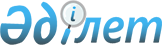 Баянауыл ауданының 2016 - 2018 жылдарға арналған бюджеті туралы
					
			Күшін жойған
			
			
		
					Павлодар облысы Баянауыл аудандық мәслихатының 2015 жылғы 24 желтоқсандағы № 322/52 шешімі. Павлодар облысының Әділет департаментінде 2015 жылғы 29 желтоқсанда № 4869 болып тіркелді. Күші жойылды - Павлодар облысы Баянауыл аудандық мәслихатының 2017 жылғы 7 наурыздағы № 80/14 (алғашқы ресми жарияланған күнінен бастап он күнтізбелік күн өткеннен кейін қолданысқа енгізіледі) шешімімен      Ескерту. Күші жойылды - Павлодар облысы Баянауыл аудандық мәслихатының 07.03.2017 № 80/14 (алғашқы ресми жарияланған күнінен бастап он күнтізбелік күн өткеннен кейін қолданысқа енгізіледі) шешімімен.

      Қазақстан Республикасының Бюджет кодексінің 75-бабы 2-тармағына, Қазақстан Республикасының "Қазақстан Республикасындағы жергілікті мемлекеттік басқару және өзін-өзі басқару туралы" Заңының 6-бабы 1-тармағының 1) тармақшасына, Қазақстан Республикасының "Агроөнеркәсіптік кешенді және ауылдық аумақтарды дамытуды мемлекеттік реттеу туралы" Заңының 18-бабы 4-тармағына және Павлодар облыстық мәслихатының 2015 жылғы 10 желтоқсандағы "2016 - 2018 жылдарға арналған облыстық бюджет туралы" № 394/46 шешіміне сәйкес, Баянауыл аудандық мәслихаты ШЕШІМ ЕТЕДІ:

      1. Баянауыл ауданының 2016 - 2018 жылдарға арналған бюджеті тиісінше 1, 2, 3 қосымшаларға сәйкес, оның ішінде 2016 жылға мына көлемдерде бекітілсін:

      1) Кірістер – 4332423 мың теңге, оның ішінде:

      салықтық түсімдер – 1130604 мың теңге;

      салықтық емес түсімдер – 10457 мың теңге;

      негізгі капиталды сатудан түсетін түсімдер – 1989 мың теңге;

      трансферттердің түсімдері – 3189373 мың теңге;

      2) Шығындар – 4335764 мың теңге;

      3) Таза бюджеттік кредиттеу – 8250 мың теңге, оның ішінде:

      бюджеттік кредиттер – 28311 мың теңге;

      бюджеттік кредиттерді өтеу – 20061 мың теңге;

      4) Қаржы активтерімен операциялар бойынша сальдо – нөлге тең;

      5) Бюджет тапшылығы (профициті) – -11591 мың теңге;

      6) Бюджет тапшылығын қаржыландыру (профицитін пайдалану) – 11591 мың теңге.

      Ескерту. 1-тармаққа өзгерістер енгізілді - Павлодар облысы Баянауыл аудандық мәслихатының 24.02.2016 № 333/55 (01.01.2016 бастап қолданысқа енгізіледі); 01.04.2016 № 10/02 (01.01.2016 бастап қолданысқа енгізіледі); 05.05.2016 № 16/03 (01.01.2016 бастап қолданысқа енгізіледі); 20.07.2016 № 24/05 (01.01.2016 бастап қолданысқа енгізіледі); 28.11.2016 № 50/11 (01.01.2016 бастап қолданысқа енгізіледі); 21.12.2016 № 64/12 (01.01.2016 бастап қолданысқа енгізіледі) шешімдерімен.

      2. 2016 жылға арналған облыстық бюджеттен берілген субвенциялар көлемі 1841734 мың теңге көлемінде ескерілсін.

      3. Аудандық жергілікті атқарушы органының 2016 жылға арналған резерві 20690 мың теңге сомасында бекітілсін.

      4. 2016 жылға арналған аудан бюджетінің атқарылу үрдісінде секвестрге жатпайтын жергілікті бюджеттік бағдарламалар тізбесі 4-қосымшаға сәйкес бекітілсін.

      5. 2016 жылға арналған Майқайың кенті мен аудандық ауылдық округтердің бюджеттік бағдарламалар тізбесі 5-қосымшаға сәйкес бекітілсін.

      6. 2016 жылға арналған Майқайың кенті мен ауылдық округтер арасында жергілікті өзін - өзі басқару органдарына трансферттерді бөлу 6-қосымшаға сәйкес бекітілсін.

      7. Азаматтық қызметші болып табылатын және ауылдық елдi мекендерде жұмыс iстейтiн денсаулық сақтау, әлеуметтiк қамсыздандыру, бiлiм беру, мәдениет, спорт және ветеринария саласындағы мамандарға, сондай-ақ жергілікті бюджеттерден қаржыландырылатын мемлекеттік ұйымдарда жұмыс істейтін аталған мамандарға қызметтiң осы түрлерiмен қалалық жағдайда айналысатын мамандардың ставкаларымен салыстырғанда 2016 жылға жиырма бес пайызға жоғарылатылған айлықақылар мен тарифтiк ставкалар белгіленсін.

      8. Осы шешімнің орындалуын бақылау аудандық мәслихаттың әлеуметтік-экономикалық даму мәселелері, жоспар мен бюджет және әлеуметтік саясат жөніндегі тұрақты комиссиясына жүктелсін.

      9. Осы шешім 2016 жылғы 1 қаңтардан бастап қолданысқа енгізіледі.

 Баянауыл ауданының 2016 жылға арналған бюджеті
(өзгерістермен)      Ескерту. 1-қосымша жаңа редакцияда – Павлодар облысы Баянауыл аудандық мәслихатының 21.12.2016 № 64/12 (01.01.2016 бастап қолданысқа енгізіледі) шешімімен.

 Баянауыл ауданының 2017 жылға арналған бюджеті Баянауыл ауданының 2018 жылға арналған бюджеті 2016 жылға арналған аудан бюджетінің атқарылу үрдісінде
секвестрге жатпайтын жергілікті бюджеттік бағдарламалар тізбесі 2016 жылға арналған Майқайың кенті мен аудандық
ауылдық округтердің бюджеттік бағдарламалар тізбесі 2016 жылға арналған Майқайың кенті мен ауылдық округтер
арасында жергілікті өзін-өзі басқару органдарына трансферттерді бөлу      Ескерту. 6-қосымша жаңа редакцияда – Павлодар облысы Баянауыл аудандық мәслихатының 07.09.2016 № 36/09 (01.01.2016 бастап қолданысқа енгізіледі) шешімімен.


					© 2012. Қазақстан Республикасы Әділет министрлігінің «Қазақстан Республикасының Заңнама және құқықтық ақпарат институты» ШЖҚ РМК
				
      Сессия төрағасы

М. Базаров

      Аудандық мәслихатының хатшысы

Т. Қасен
Баянауыл аудандық
мәслихатының (V сайланған
кезекті LII сессия)
2015 жылғы 24 желтоқсандағы
№ 322/52 шешіміне
1-қосымшаСанаты

Санаты

Санаты

Санаты

Санаты

Сомасы, мың теңге

Сыныбы

Сыныбы

Сыныбы

Сыныбы

Сомасы, мың теңге

Ішкі сыныбы

Ішкі сыныбы

Ішкі сыныбы

Сомасы, мың теңге

Атауы

Атауы

Сомасы, мың теңге

2016 жыл

1. Кірістер

4332423

1

Салықтық түсімдер

1130604

01

Табыс салығы

470752

2

Жеке табыс салығы

470752

03

Әлеуметтiк салық

366000

1

Әлеуметтік салық

366000

04

Меншiкке салынатын салықтар

243935

1

Мүлiкке салынатын салықтар

203141

3

Жер салығы

4582

4

Көлiк құралдарына салынатын салық

33884

5

Бірыңғай жер салығы

2328

05

Тауарларға, жұмыстарға және қызметтерге салынатын iшкi салықтар

45769

2

Акциздер

1700

3

Табиғи және басқа да ресурстарды пайдаланғаны үшiн түсетiн түсiмдер

36000

4

Кәсiпкерлiк және кәсiби қызметтi жүргiзгенi үшiн алынатын алымдар

8069

08

Заңдық мәнді іс-әрекеттерді жасағаны және (немесе) оған уәкілеттігі бар мемлекеттік органдар немесе лауазымды адамдар құжаттар бергені үшін алынатын міндетті төлемдер

4148

1

Мемлекеттік баж

4148

2

Салықтық емес түсiмдер

10457

01

Мемлекеттік меншіктен түсетін кірістер

3155

5

Мемлекет меншігіндегі мүлікті жалға беруден түсетін кірістер

3123

7

Мемлекеттік бюджеттен берілген кредиттер бойынша сыйақылар

32

06

Өзге де салықтық емес түсiмдер

7302

1

Өзге де салықтық емес түсiмдер

7302

3

Негізгі капиталды сатудан түсетін түсімдер

1989

03

Жердi және материалдық емес активтердi сату

1989

1

Жерді сату

1926

2

Материалдық емес активтердi сату

63

4

Трансферттердің түсімдері

3189373

02

Мемлекеттiк басқарудың жоғары тұрған органдарынан түсетiн трансферттер

3189373

2

Облыстық бюджеттен түсетiн трансферттер

3189373

Функционалдық топ

Функционалдық топ

Функционалдық топ

Функционалдық топ

Функционалдық топ

Сомасы, мың теңге

Кіші функция

Кіші функция

Кіші функция

Кіші функция

Сомасы, мың теңге

Бюджеттік бағдарламалардың әкімшісі

Бюджеттік бағдарламалардың әкімшісі

Бюджеттік бағдарламалардың әкімшісі

Сомасы, мың теңге

Бағдарлама

Бағдарлама

Сомасы, мың теңге

Атауы

Сомасы, мың теңге

2. Шығындар

4335764

01

Жалпы сипаттағы мемлекеттiк қызметтер

377051

1

Мемлекеттiк басқарудың жалпы функцияларын орындайтын өкiлдi, атқарушы және басқа органдар

308787

112

Аудан (облыстық маңызы бар қала) мәслихатының аппараты

14611

001

Аудан (облыстық маңызы бар қала) мәслихатының қызметін қамтамасыз ету жөніндегі қызметтер

14411

003

Мемлекеттік органның күрделі шығыстары

200

122

Аудан (облыстық маңызы бар қала) әкімінің аппараты

77898

001

Аудан (облыстық маңызы бар қала) әкімінің қызметін қамтамасыз ету жөніндегі қызметтер

77498

009

Ведомстволық бағыныстағы мемлекеттік мекемелерінің және ұйымдарының күрделі шығыстары

400

123

Қаладағы аудан, аудандық маңызы бар қала, кент, ауыл, ауылдық округ әкімінің аппараты

216278

001

Қаладағы аудан, аудандық маңызы бар қаланың, кент, ауыл, ауылдық округ әкімінің қызметін қамтамасыз ету жөніндегі қызметтер

216178

022

Мемлекеттік органның күрделі шығыстары

100

2

Қаржылық қызмет

18218

452

Ауданның (облыстық маңызы бар қаланың) қаржы бөлімі

18218

001

Ауданның (областық маңызы бар қаланың) бюджетін орындау және коммуналдық меншігін басқару саласындағы мемлекеттік саясатты іске асыру жөніндегі қызметтер

17072

003

Салық салу мақсатында мүлікті бағалауды жүргізу

831

010

Жекешелендіру, коммуналдық меншікті басқару, жекешелендіруден кейінгі қызмет және осыған байланысты дауларды реттеу

315

5

Жоспарлау және статистикалық қызмет

18991

453

Ауданның (облыстық маңызы бар қаланың) экономика және бюджеттік жоспарлау бөлімі

18991

001

Экономикалық саясатты, мемлекеттік жоспарлау жүйесін қалыптастыру және дамыту саласындағы мемлекеттік саясатты іске асыру жөніндегі қызметтер

18991

9

Жалпы сипаттағы өзге де мемлекеттiк қызметтер

31055

454

Ауданның (облыстық маңызы бар қаланың) кәсіпкерлік және ауыл шаруашылығы бөлімі

20215

001

Жергілікті деңгейде кәсіпкерлікті және ауыл шаруашылығын дамыту саласындағы мемлекеттік саясатты іске асыру жөніндегі қызметтер

20215

492

Ауданның (облыстық маңызы бар қаланың) тұрғын үй-коммуналдық шаруашылығы, жолаушылар көлігі, автомобиль жолдары және тұрғын үй инспекциясы бөлімі

10840

001

Жергілікті деңгейде тұрғын үй-коммуналдық шаруашылық, жолаушылар көлігі, автомобиль жолдары және тұрғын үй инспекциясы саласындағы мемлекеттік саясатты іске асыру жөніндегі қызметтер

10840

02

Қорғаныс

12959

1

Әскери мұқтаждар

7781

122

Аудан (облыстық маңызы бар қала) әкімінің аппараты

7781

005

Жалпыға бірдей әскери міндетті атқару шеңберіндегі іс-шаралар

7781

2

Төтенше жағдайлар жөнiндегi жұмыстарды ұйымдастыру

5178

122

Аудан (облыстық маңызы бар қала) әкімінің аппараты

5178

007

Аудандық (қалалық) ауқымдағы дала өрттерінің, сондай-ақ мемлекеттік өртке қарсы қызмет органдары құрылмаған елдi мекендерде өрттердің алдын алу және оларды сөндіру жөніндегі іс-шаралар

5178

04

Бiлiм беру

2824288

1

Мектепке дейiнгi тәрбие және оқыту

317776

123

Қаладағы аудан, аудандық маңызы бар қала, кент, ауыл, ауылдық округ әкімінің аппараты

226118

004

Мектепке дейінгі тәрбие мен оқыту ұйымдарының қызметін қамтамасыз ету

126344

041

Мектепке дейінгі білім беру ұйымдарында мемлекеттік білім беру тапсырысын іске асыруға

99774

464

Ауданның (облыстық маңызы бар қаланың) білім бөлімі

91658

040

Мектепке дейінгі білім беру ұйымдарында мемлекеттік білім беру тапсырысын іске асыруға

91658

2

Бастауыш, негізгі орта және жалпы орта бiлiм беру

2427206

123

Қаладағы аудан, аудандық маңызы бар қала, кент, ауыл, ауылдық округ әкімінің аппараты

15407

005

Ауылдық жерлерде балаларды мектепке дейін тегін алып баруды және кері алып келуді ұйымдастыру

15407

464

Ауданның (облыстық маңызы бар қаланың) білім бөлімі

2338486

003

Жалпы білім беру

2250156

006

Балаларға қосымша білім беру

88330

465

Ауданның (облыстық маңызы бар қаланың) дене шынықтыру және спорт бөлімі

73313

017

Балалар мен жасөспірімдерге спорт бойынша қосымша білім беру

73313

9

Білім беру саласындағы өзге де қызметтер

79306

464

Ауданның (облыстық маңызы бар қаланың) білім бөлімі

79306

001

Жергілікті деңгейде білім беру саласындағы мемлекеттік саясатты іске асыру жөніндегі қызметтер

22143

005

Ауданның (облыстык маңызы бар қаланың) мемлекеттік білім беру мекемелер үшін оқулықтар мен оқу-әдiстемелiк кешендерді сатып алу және жеткізу

20580

007

Аудандық (қалалық) ауқымдағы мектеп олимпиадаларын және мектептен тыс іс-шараларды өткiзу

4343

015

Жетім баланы (жетім балаларды) және ата-аналарының қамқорынсыз қалған баланы (балаларды) күтіп-ұстауға қамқоршыларға (қорғаншыларға) ай сайынға ақшалай қаражат төлемі

10722

022

Жетім баланы (жетім балаларды) және ата-анасының қамқорлығынсыз қалған баланы (балаларды) асырап алғаны үшін Қазақстан азаматтарына біржолғы ақша қаражатын төлеуге арналған төлемдер

479

029

Балалар мен жасөспірімдердің психикалық денсаулығын зерттеу және халыққа психологиялық-медициналық-педагогикалық консультациялық көмек көрсету

2825

067

Ведомстволық бағыныстағы мемлекеттік мекемелерінің және ұйымдарының күрделі шығыстары

18214

06

Әлеуметтiк көмек және әлеуметтiк қамсыздандыру

142532

1

Әлеуметтiк қамсыздандыру

22050

451

Ауданның (облыстық маңызы бар қаланың) жұмыспен қамту және әлеуметтік бағдарламалар бөлімі

20657

005

Мемлекеттік атаулы әлеуметтік көмек

990

016

18 жасқа дейінгі балаларға мемлекеттік жәрдемақылар

8738

025

Өрлеу жобасы бойынша келісілген қаржылай көмекті енгізу

10929

464

Ауданның (облыстық маңызы бар қаланың) білім бөлімі

1393

030

Патронат тәрбиешілерге берілген баланы (балаларды) асырап бағу

1393

2

Әлеуметтiк көмек

96332

451

Ауданның (облыстық маңызы бар қаланың) жұмыспен қамту және әлеуметтік бағдарламалар бөлімі

96332

002

Жұмыспен қамту бағдарламасы

26447

006

Тұрғын үйге көмек көрсету

2400

007

Жергілікті өкілетті органдардың шешімі бойынша мұқтаж азаматтардың жекелеген топтарына әлеуметтік көмек

26032

010

Үйден тәрбиеленіп оқытылатын мүгедек балаларды материалдық қамтамасыз ету

560

014

Мұқтаж азаматтарға үйде әлеуметтік көмек көрсету

26021

017

Мүгедектерді оңалту жеке бағдарламасына сәйкес, мұқтаж мүгедектерді міндетті гигиеналық құралдармен және ымдау тілі мамандарының қызмет көрсетуін, жеке көмекшілермен қамтамасыз ету

14872

9

Әлеуметтiк көмек және әлеуметтiк қамтамасыз ету салаларындағы өзге де қызметтер

24150

451

Ауданның (облыстық маңызы бар қаланың) жұмыспен қамту және әлеуметтік бағдарламалар бөлімі

24150

001

Жергілікті деңгейде халық үшін әлеуметтік бағдарламаларды жұмыспен қамтуды қамтамасыз етуді іске асыру саласындағы мемлекеттік саясатты іске асыру жөніндегі қызметтер

24043

011

Жәрдемақыларды және басқа да әлеуметтік төлемдерді есептеу, төлеу мен жеткізу бойынша қызметтерге ақы төлеу

107

07

Тұрғын үй-коммуналдық шаруашылық

185657

1

Тұрғын үй шаруашылығы

25126

123

Қаладағы аудан, аудандық маңызы бар қала, кент, ауыл, ауылдық округ әкімінің аппараты

18932

027

Жұмыспен қамту 2020 жол картасы бойынша қалаларды және ауылдық елді мекендерді дамыту шеңберінде объектілерді жөндеу және абаттандыру

18932

464

Ауданның (облыстық маңызы бар қаланың) білім бөлімі

6194

026

Жұмыспен қамту 2020 жол картасы бойынша қалаларды және ауылдық елді мекендерді дамыту шеңберінде объектілерді жөндеу

6194

2

Коммуналдық шаруашылық

160026

472

Ауданның (облыстық маңызы бар қаланың) құрылыс, сәулет және қала құрылысы бөлімі

100202

058

Елді мекендердегі сумен жабдықтау және су бұру жүйелерін дамыту

100202

492

Ауданның (облыстық маңызы бар қаланың) тұрғын үй-коммуналдық шаруашылығы, жолаушылар көлігі, автомобиль жолдары және тұрғын үй инспекциясы бөлімі

59824

012

Сумен жабдықтау және су бұру жүйесінің жұмыс істеуі

42829

026

Ауданның (облыстық маңызы бар қаланың) коммуналдық меншігіндегі жылу желілерін пайдалануды ұйымдастыру

16995

3

Елді-мекендерді көркейту

505

123

Қаладағы аудан, аудандық маңызы бар қала, кент, ауыл, ауылдық округ әкімінің аппараты

505

008

Елді мекендердегі көшелерді жарықтандыру

505

08

Мәдениет, спорт, туризм және ақпараттық кеңістiк

348664

1

Мәдениет саласындағы қызмет

215567

123

Қаладағы аудан, аудандық маңызы бар қала, кент, ауыл, ауылдық округ әкімінің аппараты

184128

006

 Жергілікті деңгейде мәдени-демалыс жұмыстарын қолдау

184128

455

Ауданның (облыстық маңызы бар қаланың) мәдениет және тілдерді дамыту бөлімі

31439

003

Мәдени-демалыс жұмысын қолдау

31439

2

Спорт

11176

465

Ауданның (облыстық маңызы бар қаланың) дене шынықтыру және спорт бөлімі

11176

001

Жергілікті деңгейде дене шынықтыру және спорт саласындағы мемлекеттік саясатты іске асыру жөніндегі қызметтер

7049

004

Мемлекеттік органның күрделі шығыстары

150

006

Аудандық (облыстық маңызы бар қалалық) деңгейде спорттық жарыстар өткiзу

2340

007

Әртүрлi спорт түрлерi бойынша аудан (облыстық маңызы бар қала) құрама командаларының мүшелерiн дайындау және олардың облыстық спорт жарыстарына қатысуы

1037

032

Ведомстволық бағыныстағы мемлекеттік мекемелерінің және ұйымдарының күрделі шығыстары

600

3

Ақпараттық кеңiстiк

96461

455

Ауданның (облыстық маңызы бар қаланың) мәдениет және тілдерді дамыту бөлімі

88309

006

Аудандық (қалалық) кiтапханалардың жұмыс iстеуi

88139

007

Мемлекеттiк тiлдi және Қазақстан халқының басқа да тiлдерін дамыту

170

456

Ауданның (облыстық маңызы бар қаланың) ішкі саясат бөлімі

8152

002

Мемлекеттік ақпараттық саясат жүргізу жөніндегі қызметтер

8152

9

Мәдениет, спорт, туризм және ақпараттық кеңістікті ұйымдастыру жөніндегі өзге де қызметтер

25460

455

Ауданның (облыстық маңызы бар қаланың) мәдениет және тілдерді дамыту бөлімі

9094

001

Жергілікті деңгейде тілдерді және мәдениетті дамыту саласындағы мемлекеттік саясатты іске асыру жөніндегі қызметтер

9094

456

Ауданның (облыстық маңызы бар қаланың) ішкі саясат бөлімі

16366

001

Жергілікті деңгейде ақпарат, мемлекеттілікті нығайту және азаматтардың әлеуметтік сенімділігін қалыптастыру саласында мемлекеттік саясатты іске асыру жөніндегі қызметтер

10741

003

Жастар саясаты саласында іс-шараларды iске асыру

5625

10

Ауыл, су, орман, балық шаруашылығы, ерекше қорғалатын табиғи аумақтар, қоршаған ортаны және жануарлар дүниесін қорғау, жер қатынастары

253251

1

Ауыл шаруашылығы

125015

453

Ауданның (облыстық маңызы бар қаланың) экономика және бюджеттік жоспарлау бөлімі

19423

099

Мамандардың әлеуметтік көмек көрсетуі жөніндегі шараларды іске асыру

19423

473

Ауданның (облыстық маңызы бар қаланың) ветеринария бөлімі

105592

001

Жергілікті деңгейде ветеринария саласындағы мемлекеттік саясатты іске асыру жөніндегі қызметтер

19139

007

Қаңғыбас иттер мен мысықтарды аулауды және жоюды ұйымдастыру

1966

047

Жануарлардың саулығы мен адамның денсаулығына қауіп төндіретін, алып қоймай залалсыздандырылған (зарарсыздандырылған) және қайта өңделген жануарлардың, жануарлардан алынатын өнімдер мен шикізаттың құнын иелеріне өтеу

84487

6

Жер қатынастары

8824

463

Ауданның (облыстық маңызы бар қаланың) жер қатынастары бөлімі

8824

001

Аудан (облыстық манызы бар қала) аумағында жер қатынастарын реттеу саласындағы мемлекеттік саясатты іске асыру жөніндегі қызметтер

8054

003

Елдi мекендердi жер-шаруашылық орналастыру

505

004

Жердi аймақтарға бөлу жөнiндегi жұмыстарды ұйымдастыру

265

9

Ауыл, су, орман, балық шаруашылығы, қоршаған ортаны қорғау және жер қатынастары саласындағы басқа да қызметтер

119412

473

Ауданның (облыстық маңызы бар қаланың) ветеринария бөлімі

119412

011

Эпизоотияға қарсы іс-шаралар жүргізу

119412

11

Өнеркәсіп, сәулет, қала құрылысы және құрылыс қызметі

12484

2

Сәулет, қала құрылысы және құрылыс қызметі

12484

472

Ауданның (облыстық маңызы бар қаланың) құрылыс, сәулет және қала құрылысы бөлімі

12484

001

Жергілікті деңгейде құрылыс, сәулет және қала құрылысы саласындағы мемлекеттік саясатты іске асыру жөніндегі қызметтер

10194

013

Аудан аумағында қала құрылысын дамытудың кешенді схемаларын, аудандық (облыстық) маңызы бар қалалардың, кенттердің және өзге де ауылдық елді мекендердің бас жоспарларын әзірлеу

2290

12

Көлiк және коммуникация

81302

1

Автомобиль көлiгi

81302

123

Қаладағы аудан, аудандық маңызы бар қала, кент, ауыл, ауылдық округ әкімінің аппараты

41439

013

Аудандық маңызы бар қалаларда, кенттерде, ауылдарда , ауылдық округтерде автомобиль жолдарының жұмыс істеуін қамтамасыз ету

15275

045

Елді-мекендер көшелеріндегі автомобиль жолдарын күрделі және орташа жөндеу

26164

492

Ауданның (облыстық маңызы бар қаланың) тұрғын үй-коммуналдық шаруашылығы, жолаушылар көлігі, автомобиль жолдары және тұрғын үй инспекциясы бөлімі

39863

023

Автомобиль жолдарының жұмыс істеуін қамтамасыз ету

39863

13

Басқалар

46529

3

Кәсiпкерлiк қызметтi қолдау және бәсекелестікті қорғау

200

454

Ауданның (облыстық маңызы бар қаланың) кәсіпкерлік және ауыл шаруашылығы бөлімі

200

006

Кәсіпкерлік қызметті қолдау

200

9

Басқалар

46329

123

Қаладағы аудан, аудандық маңызы бар қала, кент, ауыл, ауылдық округ әкімінің аппараты

6459

040

"Өңірлерді дамыту" Бағдарламасы шеңберінде өңірлерді экономикалық дамытуға жәрдемдесу бойынша шараларды іске асыру

6459

452

Ауданның (облыстық маңызы бар қаланың) қаржы бөлімі

20690

012

Ауданның (облыстық маңызы бар қаланың) жергілікті атқарушы органының резерві

20690

464

Ауданның (облыстық маңызы бар қаланың) білім бөлімі

50

041

"Өңірлерді дамыту" Бағдарламасы шеңберінде өңірлерді экономикалық дамытуға жәрдемдесу бойынша шараларды іске асыру

50

465

Ауданның (облыстық маңызы бар қаланың) дене шынықтыру және спорт бөлімі

19130

040

"Өңірлерді дамыту" Бағдарламасы шеңберінде өңірлерді экономикалық дамытуға жәрдемдесу бойынша шараларды іске асыру

19130

14

Борышқа қызмет көрсету

35

1

Борышқа қызмет көрсету

35

452

Ауданның (облыстық маңызы бар қаланың) қаржы бөлімі

35

013

Жергілікті атқарушы органдардың облыстық бюджеттен қарыздар бойынша сыйақылар мен өзге де төлемдерді төлеу бойынша борышына қызмет көрсету

35

15

Трансферттер

51012

1

Трансферттер

51012

452

Ауданның (облыстық маңызы бар қаланың) қаржы бөлімі

51012

006

Нысаналы пайдаланылмаған (толық пайдаланылмаған) трансферттерді қайтару

7263

051

Жергілікті өзін-өзі басқару органдарына берілетін трансферттер

43749

3. Таза бюджеттік кредиттеу

8250

Бюджеттік кредиттер

28311

10

Ауыл, су, орман, балық шаруашылығы, ерекше қорғалатын табиғи аумақтар, қоршаған ортаны және жануарлар дүниесін қорғау, жер қатынастары

28311

1

Ауыл шаруашылығы

28311

453

Ауданның (облыстық маңызы бар қаланың) экономика және бюджеттік жоспарлау бөлімі

28311

006

Мамандарды әлеуметтік қолдау шараларын іске асыру үшін бюджеттік кредиттер

28311

5

Бюджеттік кредиттерді өтеу

20061

01

Бюджеттік кредиттерді өтеу

20061

1

Мемлекеттік бюджеттен берілген бюджеттік кредиттерді өтеу

20061

4. Қаржы активтерімен операциялар бойынша сальдо

0

5. Бюджет тапшылығы (профициті)

-11591

6. Бюджет тапшылығын қаржыландыру (профицитін пайдалану)

11591

Баянауыл аудандық
мәслихатының (V сайланған
кезекті LII сессия)
2015 жылғы 24 желтоқсандағы
№ 322/52 шешіміне
2-қосымшаСанаты

Санаты

Санаты

Санаты

Сомасы, мың теңге

Сыныбы

Сыныбы

Сыныбы

Сомасы, мың теңге

Ішкі сыныбы

Ішкі сыныбы

Сомасы, мың теңге

Атауы

Сомасы, мың теңге

2017 жыл

I.Кірістер

4114628

1

Салықтық түсімдер

1083908

01

Табыс салығы 

490338

2

Жеке табыс салығы

490338

03

Әлеуметтiк салық

374174

1

Әлеуметтік салық

374174

04

Меншiкке салынатын салықтар

168151

1

Мүлiкке салынатын салықтар

129131

3

Жер салығы

5260

4

Көлiк құралдарына салынатын салық

31268

5

Бірыңғай жер салығы

2492

05

Тауарларға, жұмыстарға және қызметтерге салынатын iшкi салықтар

46822

2

Акциздер

1431

3

Табиғи және басқа да ресурстарды пайдаланғаны үшiн түсетiн түсiмдер

41651

4

Кәсiпкерлiк және кәсiби қызметтi жүргiзгенi үшiн алынатын алымдар

3740

08

Заңдық мәнді іс-әрекеттерді жасағаны және (немесе) оған уәкілеттігі бар мемлекеттік органдар немесе лауазымды адамдар құжаттар бергені үшін алынатын міндетті төлемдер

4423

1

Мемлекеттік баж

4423

2

Салықтық емес түсiмдер

11196

01

Мемлекеттік меншіктен түсетін кірістер

2348

5

Мемлекет меншігіндегі мүлікті жалға беруден түсетін кірістер

2326

7

Мемлекеттік бюджеттен берілген кредиттер бойынша сыйақылар

22

06

Өзге де салықтық емес түсiмдер

8848

1

Өзге де салықтық емес түсiмдер

8848

3

Негізгі капиталды сатудан түсетін түсімдер

2124

03

Жердi және материалдық емес активтердi сату

2124

1

Жерді сату

2061

2

Материалдық емес активтердi сату

63

4

Трансферттердің түсімдері

3017400

02

Мемлекеттiк басқарудың жоғары тұрған органдарынан түсетiн трансферттер

3017400

2

Облыстық бюджеттен түсетiн трансферттер

3017400

Функционалдық топ

Функционалдық топ

Функционалдық топ

Функционалдық топ

Функционалдық топ

Сомасы, мың теңге

Кіші функция

Кіші функция

Кіші функция

Кіші функция

Сомасы, мың теңге

Бюджеттік бағдарламалардың әкімшісі

Бюджеттік бағдарламалардың әкімшісі

Бюджеттік бағдарламалардың әкімшісі

Сомасы, мың теңге

Бағдарлама

Бағдарлама

Сомасы, мың теңге

Атауы

Сомасы, мың теңге

II. Шығындар

4114628

01

Жалпы сипаттағы мемлекеттiк қызметтер 

328304

1

Мемлекеттiк басқарудың жалпы функцияларын орындайтын өкiлдi, атқарушы және басқа органдар

270329

112

Аудан (облыстық маңызы бар қала) мәслихатының аппараты

14966

001

Аудан (облыстық маңызы бар қала) мәслихатының қызметін қамтамасыз ету жөніндегі қызметтер

14966

122

Аудан (облыстық маңызы бар қала) әкімінің аппараты

66937

001

Аудан (облыстық маңызы бар қала) әкімінің қызметін қамтамасыз ету жөніндегі қызметтер

66937

123

Қаладағы аудан, аудандық маңызы бар қала, кент, ауыл, ауылдық округ әкімінің аппараты

188426

001

Қаладағы аудан, аудандық маңызы бар қаланың, кент, ауыл, ауылдық округ әкімінің қызметін қамтамасыз ету жөніндегі қызметтер

188426

2

Қаржылық қызмет

17557

452

Ауданның (облыстық маңызы бар қаланың) қаржы бөлімі

17557

001

Ауданның (областық маңызы бар қаланың) бюджетін орындау және коммуналдық меншігін басқару саласындағы мемлекеттік саясатты іске асыру жөніндегі қызметтер

13715

003

Салық салу мақсатында мүлікті бағалауды жүргізу

889

010

Жекешелендіру, коммуналдық меншікті басқару, жекешелендіруден кейінгі қызмет және осыған байланысты дауларды реттеу

2953

5

Жоспарлау және статистикалық қызмет

17740

453

Ауданның (облыстық маңызы бар қаланың) экономика және бюджеттік жоспарлау бөлімі

17740

001

Экономикалық саясатты, мемлекеттік жоспарлау жүйесін қалыптастыру және дамыту саласындағы мемлекеттік саясатты іске асыру жөніндегі қызметтер

17740

9

Жалпы сипаттағы өзге де мемлекеттiк қызметтер

22678

454

Ауданның (облыстық маңызы бар қаланың) кәсіпкерлік және ауыл шаруашылығы бөлімі

13852

001

Жергілікті деңгейде кәсіпкерлікті және ауыл шаруашылығын дамыту саласындағы мемлекеттік саясатты іске асыру жөніндегі қызметтер

13852

458

Ауданның (облыстық маңызы бар қаланың) тұрғын үй-коммуналдық шаруашылығы, жолаушылар көлігі және автомобиль жолдары бөлімі

8826

001

Жергілікті деңгейде тұрғын үй-коммуналдық шаруашылығы, жолаушылар көлігі және автомобиль жолдары саласындағы мемлекеттік саясатты іске асыру жөніндегі қызметтер

8826

02

Қорғаныс

9019

1

Әскери мұқтаждар

9019

122

Аудан (облыстық маңызы бар қала) әкімінің аппараты

9019

005

Жалпыға бірдей әскери міндетті атқару шеңберіндегі іс-шаралар

9019

04

Бiлiм беру

2947850

1

Мектепке дейiнгi тәрбие және оқыту

276464

123

Қаладағы аудан, аудандық маңызы бар қала, кент, ауыл, ауылдық округ әкімінің аппараты

191997

004

Мектепке дейінгі тәрбие мен оқыту ұйымдарының қызметін қамтамасыз ету

108394

041

Мектепке дейінгі білім беру ұйымдарында мемлекеттік білім беру тапсырысын іске асыруға

83603

464

Ауданның (облыстық маңызы бар қаланың) білім бөлімі

84467

040

Мектепке дейінгі білім беру ұйымдарында мемлекеттік білім беру тапсырысын іске асыруға

84467

2

Бастауыш, негізгі орта және жалпы орта бiлiм беру

2554685

123

Қаладағы аудан, аудандық маңызы бар қала, кент, ауыл, ауылдық округ әкімінің аппараты

18529

005

Ауылдық жерлерде балаларды мектепке дейін тегін алып баруды және кері алып келуді ұйымдастыру

18529

464

Ауданның (облыстық маңызы бар қаланың) білім бөлімі

2483372

003

Жалпы білім беру

2417942

006

Балаларға қосымша білім беру 

65430

465

Ауданның (облыстық маңызы бар қаланың) дене шынықтыру және спорт бөлімі

52784

017

Балалар мен жасөспірімдерге спорт бойынша қосымша білім беру

52784

9

Білім беру саласындағы өзге де қызметтер

116701

464

Ауданның (облыстық маңызы бар қаланың) білім бөлімі

116701

001

Жергілікті деңгейде білім беру саласындағы мемлекеттік саясатты іске асыру жөніндегі қызметтер

18723

005

Ауданның (облыстык маңызы бар қаланың) мемлекеттік білім беру мекемелер үшін оқулықтар мен оқу-әдiстемелiк кешендерді сатып алу және жеткізу

19212

007

Аудандық (қалалық) ауқымдағы мектеп олимпиадаларын және мектептен тыс іс-шараларды өткiзу

5068

015

Жетім баланы (жетім балаларды) және ата-аналарының қамқорынсыз қалған баланы (балаларды) күтіп-ұстауға қамқоршыларға (қорғаншыларға) ай сайынға ақшалай қаражат төлемі

10652

022

Жетім баланы (жетім балаларды) және ата-анасының қамқорлығынсыз қалған баланы (балаларды) асырап алғаны үшін Қазақстан азаматтарына біржолғы ақша қаражатын төлеуге арналған төлемдер

479

029

Балалар мен жасөспірімдердің психикалық денсаулығын зерттеу және халыққа психологиялық-медициналық-педагогикалық консультациялық көмек көрсету

8155

067

Ведомстволық бағыныстағы мемлекеттік мекемелерінің және ұйымдарының күрделі шығыстары

54412

06

Әлеуметтiк көмек және әлеуметтiк қамсыздандыру

138215

1

Әлеуметтiк қамсыздандыру

9158

451

Ауданның (облыстық маңызы бар қаланың) жұмыспен қамту және әлеуметтік бағдарламалар бөлімі

9158

005

Мемлекеттік атаулы әлеуметтік көмек 

500

016

18 жасқа дейінгі балаларға мемлекеттік жәрдемақылар

8658

2

Әлеуметтiк көмек

106596

451

Ауданның (облыстық маңызы бар қаланың) жұмыспен қамту және әлеуметтік бағдарламалар бөлімі

106596

002

Жұмыспен қамту бағдарламасы

28277

004

Ауылдық жерлерде тұратын денсаулық сақтау, білім беру, әлеуметтік қамтамасыз ету, мәдениет, спорт және ветеринар мамандарына отын сатып алуға Қазақстан Республикасының заңнамасына сәйкес әлеуметтік көмек көрсету

6411

006

Тұрғын үйге көмек көрсету

2748

007

Жергілікті өкілетті органдардың шешімі бойынша мұқтаж азаматтардың жекелеген топтарына әлеуметтік көмек

42646

010

Үйден тәрбиеленіп оқытылатын мүгедек балаларды материалдық қамтамасыз ету

599

014

Мұқтаж азаматтарға үйде әлеуметтік көмек көрсету

16933

017

Мүгедектерді оңалту жеке бағдарламасына сәйкес, мұқтаж мүгедектерді міндетті гигиеналық құралдармен және ымдау тілі мамандарының қызмет көрсетуін, жеке көмекшілермен қамтамасыз ету

8982

9

Әлеуметтiк көмек және әлеуметтiк қамтамасыз ету салаларындағы өзге де қызметтер

22461

451

Ауданның (облыстық маңызы бар қаланың) жұмыспен қамту және әлеуметтік бағдарламалар бөлімі

22461

001

Жергілікті деңгейде халық үшін әлеуметтік бағдарламаларды жұмыспен қамтуды қамтамасыз етуді іске асыру саласындағы мемлекеттік саясатты іске асыру жөніндегі қызметтер

21202

011

Жәрдемақыларды және басқа да әлеуметтік төлемдерді есептеу, төлеу мен жеткізу бойынша қызметтерге ақы төлеу

1259

07

Тұрғын үй-коммуналдық шаруашылық

12000

2

Коммуналдық шаруашылық

12000

458

Ауданның (облыстық маңызы бар қаланың) тұрғын үй-коммуналдық шаруашылығы, жолаушылар көлігі және автомобиль жолдары бөлімі

12000

012

Сумен жабдықтау және су бұру жүйесінің жұмыс істеуі

12000

08

Мәдениет, спорт, туризм және ақпараттық кеңістiк

348929

1

Мәдениет саласындағы қызмет

244350

123

Қаладағы аудан, аудандық маңызы бар қала, кент, ауыл, ауылдық округ әкімінің аппараты

208727

006

 Жергілікті деңгейде мәдени-демалыс жұмыстарын қолдау

208727

455

Ауданның (облыстық маңызы бар қаланың) мәдениет және тілдерді дамыту бөлімі

35623

003

Мәдени-демалыс жұмысын қолдау

35623

2

Спорт

9215

465

Ауданның (облыстық маңызы бар қаланың) дене шынықтыру және спорт бөлімі

9215

001

Жергілікті деңгейде дене шынықтыру және спорт саласындағы мемлекеттік саясатты іске асыру жөніндегі қызметтер

4846

006

Аудандық (облыстық маңызы бар қалалық) деңгейде спорттық жарыстар өткiзу

2940

007

Әртүрлi спорт түрлерi бойынша аудан (облыстық маңызы бар қала) құрама командаларының мүшелерiн дайындау және олардың облыстық спорт жарыстарына қатысуы

1429

3

Ақпараттық кеңiстiк

72852

455

Ауданның (облыстық маңызы бар қаланың) мәдениет және тілдерді дамыту бөлімі

66017

006

Аудандық (қалалық) кiтапханалардың жұмыс iстеуi

65835

007

Мемлекеттiк тiлдi және Қазақстан халқының басқа да тiлдерін дамыту

182

456

Ауданның (облыстық маңызы бар қаланың) ішкі саясат бөлімі

6835

002

Мемлекеттік ақпараттық саясат жүргізу жөніндегі қызметтер

6835

9

Мәдениет, спорт, туризм және ақпараттық кеңістікті ұйымдастыру жөніндегі өзге де қызметтер

22512

455

Ауданның (облыстық маңызы бар қаланың) мәдениет және тілдерді дамыту бөлімі

7828

001

Жергілікті деңгейде тілдерді және мәдениетті дамыту саласындағы мемлекеттік саясатты іске асыру жөніндегі қызметтер

7828

456

Ауданның (облыстық маңызы бар қаланың) ішкі саясат бөлімі

14684

001

Жергілікті деңгейде ақпарат, мемлекеттілікті нығайту және азаматтардың әлеуметтік сенімділігін қалыптастыру саласында мемлекеттік саясатты іске асыру жөніндегі қызметтер

11843

003

Жастар саясаты саласында іс – шараларды iске асыру

2841

10

Ауыл, су, орман, балық шаруашылығы, ерекше қорғалатын табиғи аумақтар, қоршаған ортаны және жануарлар дүниесін қорғау, жер қатынастары

196371

1

Ауыл шаруашылығы

35006

453

Ауданның (облыстық маңызы бар қаланың) экономика және бюджеттік жоспарлау бөлімі

20783

099

Мамандардың әлеуметтік көмек көрсетуі жөніндегі шараларды іске асыру

20783

473

Ауданның (облыстық маңызы бар қаланың) ветеринария бөлімі

14223

001

Жергілікті деңгейде ветеринария саласындағы мемлекеттік саясатты іске асыру жөніндегі қызметтер

12120

007

Қаңғыбас иттер мен мысықтарды аулауды және жоюды ұйымдастыру

2103

6

Жер қатынастары

22634

463

Ауданның (облыстық маңызы бар қаланың) жер қатынастары бөлімі

22634

001

Аудан (облыстық манызы бар қала) аумағында жер қатынастарын реттеу саласындағы мемлекеттік саясатты іске асыру жөніндегі қызметтер

7975

004

Жерді аймақтарға бөлу жөніндегі жұмыстарды ұйымдастыру

14659

9

Ауыл, су, орман, балық шаруашылығы, қоршаған ортаны қорғау және жер қатынастары саласындағы басқа да қызметтер

138731

473

Ауданның (облыстық маңызы бар қаланың) ветеринария бөлімі

138731

011

Эпизоотияға қарсы іс-шаралар жүргізу

138731

11

Өнеркәсіп, сәулет, қала құрылысы және құрылыс қызметі

8513

2

Сәулет, қала құрылысы және құрылыс қызметі

8513

472

Ауданның (облыстық маңызы бар қаланың) құрылыс, сәулет және қала құрылысы бөлімі

8513

001

Жергілікті деңгейде құрылыс, сәулет және қала құрылысы саласындағы мемлекеттік саясатты іске асыру жөніндегі қызметтер

8513

12

Көлiк және коммуникация

52690

1

Автомобиль көлiгi

52690

123

Қаладағы аудан, аудандық маңызы бар қала, кент, ауыл, ауылдық округ әкімінің аппараты

12827

013

Аудандық маңызы бар қалаларда, кенттерде, ауылдарда, ауылдық округтерде автомобиль жолдарының жұмыс істеуін қамтамасыз ету

12827

458

Ауданның (облыстық маңызы бар қаланың) тұрғын үй-коммуналдық шаруашылығы, жолаушылар көлігі және автомобиль жолдары бөлімі

39863

023

Автомобиль жолдарының жұмыс істеуін қамтамасыз ету

39863

13

Басқалар

47733

3

Кәсiпкерлiк қызметтi қолдау және бәсекелестікті қорғау

200

454

Ауданның (облыстық маңызы бар қаланың) кәсіпкерлік және ауыл шаруашылығы бөлімі

200

006

Кәсіпкерлік қызметті қолдау

200

9

Басқалар

47533

123

Қаладағы аудан, аудандық маңызы бар қала, кент, ауыл, ауылдық округ әкімінің аппараты

25588

040

"Өңірлерді дамыту" Бағдарламасы шеңберінде өңірлерді экономикалық дамытуға жәрдемдесу бойынша шараларды іске асыру

25588

452

Ауданның (облыстық маңызы бар қаланың) қаржы бөлімі

21945

012

Ауданның (облыстық маңызы бар қаланың) жергілікті атқарушы органының резерві 

21945

14

Борышқа қызмет көрсету

22

1

Борышқа қызмет көрсету

22

452

Ауданның (облыстық маңызы бар қаланың) қаржы бөлімі

22

013

Жергілікті атқарушы органдардың облыстық бюджеттен қарыздар бойынша сыйақылар мен өзге де төлемдерді төлеу бойынша борышына қызмет көрсету

22

15

Трансферттер

24982

1

Трансферттер

24982

452

Ауданның (облыстық маңызы бар қаланың) қаржы бөлімі

24982

051

Жергілікті өзін-өзі басқару органдарына берілетін трансферттер

24982

ІІІ. Таза бюджеттік кредиттеу

-20061

Бюджеттік кредиттер

0

5

Бюджеттік кредиттерді өтеу

20061

01

Бюджеттік кредиттерді өтеу

20061

1

Мемлекеттік бюджеттен берілген бюджеттік кредиттерді өтеу

20061

IV. Қаржы активтерімен операциялар бойынша сальдо

0

V. Бюджет тапшылығы (профициті)

20061

VІ. Бюджет тапшылығын қаржыландыру (профицитін пайдалану)

-20061

Баянауыл аудандық
мәслихатының (V сайланған
кезекті LII сессия) 2015 жылғы
24 желтоқсандағы
№ 322/52 шешіміне
3-қосымшаСанаты

Санаты

Санаты

Санаты

Сомасы, мың теңге

Сыныбы

Сыныбы

Сыныбы

Сомасы, мың теңге

Ішкі сыныбы

Ішкі сыныбы

Сомасы, мың теңге

Атауы

Сомасы, мың теңге

2018 жыл

I.Кірістер

4133261

1

Салықтық түсімдер

1100716

01

Табыс салығы 

491678

2

Жеке табыс салығы

491678

03

Әлеуметтiк салық

374174

1

Әлеуметтік салық

374174

04

Меншiкке салынатын салықтар

180031

1

Мүлiкке салынатын салықтар

138170

3

Жер салығы

5628

4

Көлiк құралдарына салынатын салық

33567

5

Бірыңғай жер салығы

2666

05

Тауарларға, жұмыстарға және қызметтерге салынатын iшкi салықтар

50101

2

Акциздер

1532

3

Табиғи және басқа да ресурстарды пайдаланғаны үшiн түсетiн түсiмдер

44567

4

Кәсiпкерлiк және кәсiби қызметтi жүргiзгенi үшiн алынатын алымдар

4002

08

Заңдық мәнді іс-әрекеттерді жасағаны және (немесе) оған уәкілеттігі бар мемлекеттік органдар немесе лауазымды адамдар құжаттар бергені үшін алынатын міндетті төлемдер

4732

1

Мемлекеттік баж

4732

2

Салықтық емес түсiмдер

11977

01

Мемлекеттік меншіктен түсетін кірістер

2509

5

Мемлекет меншігіндегі мүлікті жалға беруден түсетін кірістер

2488

7

Мемлекеттік бюджеттен берілген кредиттер бойынша сыйақылар

21

06

Өзге де салықтық емес түсiмдер

9468

1

Өзге де салықтық емес түсiмдер

9468

3

Негізгі капиталды сатудан түсетін түсімдер

2268

03

Жердi және материалдық емес активтердi сату

2268

1

Жерді сату

2205

2

Материалдық емес активтердi сату

63

4

Трансферттердің түсімдері

3018300

02

Мемлекеттiк басқарудың жоғары тұрған органдарынан түсетiн трансферттер

3018300

2

Облыстық бюджеттен түсетiн трансферттер

3018300

Функционалдық топ

Функционалдық топ

Функционалдық топ

Функционалдық топ

Функционалдық топ

Сомасы, мың теңге

Кіші функция

Кіші функция

Кіші функция

Кіші функция

Сомасы, мың теңге

Бюджеттік бағдарламалардың әкімшісі

Бюджеттік бағдарламалардың әкімшісі

Бюджеттік бағдарламалардың әкімшісі

Сомасы, мың теңге

Бағдарлама

Бағдарлама

Сомасы, мың теңге

Атауы

Сомасы, мың теңге

II. Шығындар

4133261

01

Жалпы сипаттағы мемлекеттiк қызметтер 

343722

1

Мемлекеттiк басқарудың жалпы функцияларын орындайтын өкiлдi, атқарушы және басқа органдар

284728

112

Аудан (облыстық маңызы бар қала) мәслихатының аппараты

16302

001

Аудан (облыстық маңызы бар қала) мәслихатының қызметін қамтамасыз ету жөніндегі қызметтер

16302

122

Аудан (облыстық маңызы бар қала) әкімінің аппараты

74803

001

Аудан (облыстық маңызы бар қала) әкімінің қызметін қамтамасыз ету жөніндегі қызметтер

74803

123

Қаладағы аудан, аудандық маңызы бар қала, кент, ауыл, ауылдық округ әкімінің аппараты

193623

001

Қаладағы аудан, аудандық маңызы бар қаланың, кент, ауыл, ауылдық округ әкімінің қызметін қамтамасыз ету жөніндегі қызметтер

193623

2

Қаржылық қызмет

18432

452

Ауданның (облыстық маңызы бар қаланың) қаржы бөлімі

18432

001

Ауданның (областық маңызы бар қаланың) бюджетін орындау және коммуналдық меншігін басқару саласындағы мемлекеттік саясатты іске асыру жөніндегі қызметтер

14322

003

Салық салу мақсатында мүлікті бағалауды жүргізу

951

010

Жекешелендіру, коммуналдық меншікті басқару, жекешелендіруден кейінгі қызмет және осыған байланысты дауларды реттеу

3159

5

Жоспарлау және статистикалық қызмет

17936

453

Ауданның (облыстық маңызы бар қаланың) экономика және бюджеттік жоспарлау бөлімі

17936

001

Экономикалық саясатты, мемлекеттік жоспарлау жүйесін қалыптастыру және дамыту саласындағы мемлекеттік саясатты іске асыру жөніндегі қызметтер

17936

9

Жалпы сипаттағы өзге де мемлекеттiк қызметтер

22626

454

Ауданның (облыстық маңызы бар қаланың) кәсіпкерлік және ауыл шаруашылығы бөлімі

13459

001

Жергілікті деңгейде кәсіпкерлікті және ауыл шаруашылығын дамыту саласындағы мемлекеттік саясатты іске асыру жөніндегі қызметтер

13459

458

Ауданның (облыстық маңызы бар қаланың) тұрғын үй-коммуналдық шаруашылығы, жолаушылар көлігі және автомобиль жолдары бөлімі

9167

001

Жергілікті деңгейде тұрғын үй-коммуналдық шаруашылығы, жолаушылар көлігі және автомобиль жолдары саласындағы мемлекеттік саясатты іске асыру жөніндегі қызметтер

9167

02

Қорғаныс

9353

1

Әскери мұқтаждар

9353

122

Аудан (облыстық маңызы бар қала) әкімінің аппараты

9353

005

Жалпыға бірдей әскери міндетті атқару шеңберіндегі іс-шаралар

9353

04

Бiлiм беру

2941612

1

Мектепке дейiнгi тәрбие және оқыту

299710

123

Қаладағы аудан, аудандық маңызы бар қала, кент, ауыл, ауылдық округ әкімінің аппараты

209265

004

Мектепке дейінгі тәрбие мен оқыту ұйымдарының қызметін қамтамасыз ету

114065

041

Мектепке дейінгі білім беру ұйымдарында мемлекеттік білім беру тапсырысын іске асыруға

95200

464

Ауданның (облыстық маңызы бар қаланың) білім бөлімі

90445

040

Мектепке дейінгі білім беру ұйымдарында мемлекеттік білім беру тапсырысын іске асыруға

90445

2

Бастауыш, негізгі орта және жалпы орта бiлiм беру

2528975

123

Қаладағы аудан, аудандық маңызы бар қала, кент, ауыл, ауылдық округ әкімінің аппараты

19542

005

Ауылдық жерлерде балаларды мектепке дейін тегін алып баруды және кері алып келуді ұйымдастыру

19542

464

Ауданның (облыстық маңызы бар қаланың) білім бөлімі

2456649

003

Жалпы білім беру

2396901

006

Балаларға қосымша білім беру 

59748

465

Ауданның (облыстық маңызы бар қаланың) дене шынықтыру және спорт бөлімі

52784

017

Балалар мен жасөспірімдерге спорт бойынша қосымша білім беру

52784

9

Білім беру саласындағы өзге де қызметтер

112927

464

Ауданның (облыстық маңызы бар қаланың) білім бөлімі

112927

001

Жергілікті деңгейде білім беру саласындағы мемлекеттік саясатты іске асыру жөніндегі қызметтер

19987

005

Ауданның (облыстык маңызы бар қаланың) мемлекеттік білім беру мекемелер үшін оқулықтар мен оқу-әдiстемелiк кешендерді сатып алу және жеткізу

19296

007

Аудандық (қалалық) ауқымдағы мектеп олимпиадаларын және мектептен тыс іс-шараларды өткiзу

5422

015

Жетім баланы (жетім балаларды) және ата-аналарының қамқорынсыз қалған баланы (балаларды) күтіп-ұстауға қамқоршыларға (қорғаншыларға) ай сайынға ақшалай қаражат төлемі

11398

022

Жетім баланы (жетім балаларды) және ата-анасының қамқорлығынсыз қалған баланы (балаларды) асырап алғаны үшін Қазақстан азаматтарына біржолғы ақша қаражатын төлеуге арналған төлемдер

479

029

Балалар мен жасөспірімдердің психикалық денсаулығын зерттеу және халыққа психологиялық-медициналық-педагогикалық консультациялық көмек көрсету

8155

067

Ведомстволық бағыныстағы мемлекеттік мекемелерінің және ұйымдарының күрделі шығыстары

48190

06

Әлеуметтiк көмек және әлеуметтiк қамсыздандыру

134459

1

Әлеуметтiк қамсыздандыру

9558

451

Ауданның (облыстық маңызы бар қаланың) жұмыспен қамту және әлеуметтік бағдарламалар бөлімі

9558

005

Мемлекеттік атаулы әлеуметтік көмек 

900

016

18 жасқа дейінгі балаларға мемлекеттік жәрдемақылар

8658

2

Әлеуметтiк көмек

101791

451

Ауданның (облыстық маңызы бар қаланың) жұмыспен қамту және әлеуметтік бағдарламалар бөлімі

101791

002

Жұмыспен қамту бағдарламасы

30257

004

Ауылдық жерлерде тұратын денсаулық сақтау, білім беру, әлеуметтік қамтамасыз ету, мәдениет, спорт және ветеринар мамандарына отын сатып алуға Қазақстан Республикасының заңнамасына сәйкес әлеуметтік көмек көрсету

6860

006

Тұрғын үйге көмек көрсету

2400

007

Жергілікті өкілетті органдардың шешімі бойынша мұқтаж азаматтардың жекелеген топтарына әлеуметтік көмек

34444

010

Үйден тәрбиеленіп оқытылатын мүгедек балаларды материалдық қамтамасыз ету

514

014

Мұқтаж азаматтарға үйде әлеуметтік көмек көрсету

17827

017

Мүгедектерді оңалту жеке бағдарламасына сәйкес, мұқтаж мүгедектерді міндетті гигиеналық құралдармен және ымдау тілі мамандарының қызмет көрсетуін, жеке көмекшілермен қамтамасыз ету

9489

9

Әлеуметтiк көмек және әлеуметтiк қамтамасыз ету салаларындағы өзге де қызметтер

23110

451

Ауданның (облыстық маңызы бар қаланың) жұмыспен қамту және әлеуметтік бағдарламалар бөлімі

23110

001

Жергілікті деңгейде халық үшін әлеуметтік бағдарламаларды жұмыспен қамтуды қамтамасыз етуді іске асыру саласындағы мемлекеттік саясатты іске асыру жөніндегі қызметтер

21763

011

Жәрдемақыларды және басқа да әлеуметтік төлемдерді есептеу, төлеу мен жеткізу бойынша қызметтерге ақы төлеу

1347

07

Тұрғын үй-коммуналдық шаруашылық

12000

2

Коммуналдық шаруашылық

12000

458

Ауданның (облыстық маңызы бар қаланың) тұрғын үй-коммуналдық шаруашылығы, жолаушылар көлігі және автомобиль жолдары бөлімі

12000

012

Сумен жабдықтау және су бұру жүйесінің жұмыс істеуі

12000

08

Мәдениет, спорт, туризм және ақпараттық кеңістiк

355024

1

Мәдениет саласындағы қызмет

246954

123

Қаладағы аудан, аудандық маңызы бар қала, кент, ауыл, ауылдық округ әкімінің аппараты

211011

006

 Жергілікті деңгейде мәдени-демалыс жұмыстарын қолдау

211011

455

Ауданның (облыстық маңызы бар қаланың) мәдениет және тілдерді дамыту бөлімі

35943

003

Мәдени-демалыс жұмысын қолдау

35943

2

Спорт

9305

465

Ауданның (облыстық маңызы бар қаланың) дене шынықтыру және спорт бөлімі

9305

001

Жергілікті деңгейде дене шынықтыру және спорт саласындағы мемлекеттік саясатты іске асыру жөніндегі қызметтер

4936

006

Аудандық (облыстық маңызы бар қалалық) деңгейде спорттық жарыстар өткiзу

2940

007

Әртүрлi спорт түрлерi бойынша аудан (облыстық маңызы бар қала) құрама командаларының мүшелерiн дайындау және олардың облыстық спорт жарыстарына қатысуы

1429

3

Ақпараттық кеңiстiк

74187

455

Ауданның (облыстық маңызы бар қаланың) мәдениет және тілдерді дамыту бөлімі

66352

006

Аудандық (қалалық) кiтапханалардың жұмыс iстеуi

66157

007

Мемлекеттiк тiлдi және Қазақстан халқының басқа да тiлдерін дамыту

195

456

Ауданның (облыстық маңызы бар қаланың) ішкі саясат бөлімі

7835

002

Мемлекеттік ақпараттық саясат жүргізу жөніндегі қызметтер

7835

9

Мәдениет, спорт, туризм және ақпараттық кеңістікті ұйымдастыру жөніндегі өзге де қызметтер

24578

455

Ауданның (облыстық маңызы бар қаланың) мәдениет және тілдерді дамыту бөлімі

8987

001

Жергілікті деңгейде тілдерді және мәдениетті дамыту саласындағы мемлекеттік саясатты іске асыру жөніндегі қызметтер

8987

456

Ауданның (облыстық маңызы бар қаланың) ішкі саясат бөлімі

15591

001

Жергілікті деңгейде ақпарат, мемлекеттілікті нығайту және азаматтардың әлеуметтік сенімділігін қалыптастыру саласында мемлекеттік саясатты іске асыру жөніндегі қызметтер

12551

003

Жастар саясаты саласында іс – шараларды iске асыру

3040

10

Ауыл, су, орман, балық шаруашылығы, ерекше қорғалатын табиғи аумақтар, қоршаған ортаны және жануарлар дүниесін қорғау, жер қатынастары

201278

1

Ауыл шаруашылығы

36711

453

Ауданның (облыстық маңызы бар қаланың) экономика және бюджеттік жоспарлау бөлімі

22238

099

Мамандардың әлеуметтік көмек көрсетуі жөніндегі шараларды іске асыру

22238

473

Ауданның (облыстық маңызы бар қаланың) ветеринария бөлімі

14473

001

Жергілікті деңгейде ветеринария саласындағы мемлекеттік саясатты іске асыру жөніндегі қызметтер

12370

007

Қаңғыбас иттер мен мысықтарды аулауды және жоюды ұйымдастыру

2103

6

Жер қатынастары

24567

463

Ауданның (облыстық маңызы бар қаланың) жер қатынастары бөлімі

24567

001

Аудан (облыстық манызы бар қала) аумағында жер қатынастарын реттеу саласындағы мемлекеттік саясатты іске асыру жөніндегі қызметтер

8882

004

Жерді аймақтарға бөлу жөніндегі жұмыстарды ұйымдастыру

15685

9

Ауыл, су, орман, балық шаруашылығы, қоршаған ортаны қорғау және жер қатынастары саласындағы басқа да қызметтер

140000

473

Ауданның (облыстық маңызы бар қаланың) ветеринария бөлімі

140000

011

Эпизоотияға қарсы іс-шаралар жүргізу

140000

11

Өнеркәсіп, сәулет, қала құрылысы және құрылыс қызметі

8593

2

Сәулет, қала құрылысы және құрылыс қызметі

8593

472

Ауданның (облыстық маңызы бар қаланың) құрылыс, сәулет және қала құрылысы бөлімі

8593

001

Жергілікті деңгейде құрылыс, сәулет және қала құрылысы саласындағы мемлекеттік саясатты іске асыру жөніндегі қызметтер

8593

12

Көлiк және коммуникация

53725

1

Автомобиль көлiгi

53725

123

Қаладағы аудан, аудандық маңызы бар қала, кент, ауыл, ауылдық округ әкімінің аппараты

13725

013

Аудандық маңызы бар қалаларда, кенттерде, ауылдарда, ауылдық округтерде автомобиль жолдарының жұмыс істеуін қамтамасыз ету

13725

458

Ауданның (облыстық маңызы бар қаланың) тұрғын үй-коммуналдық шаруашылығы, жолаушылар көлігі және автомобиль жолдары бөлімі

40000

023

Автомобиль жолдарының жұмыс істеуін қамтамасыз ету

40000

13

Басқалар

48087

3

Кәсiпкерлiк қызметтi қолдау және бәсекелестікті қорғау

200

454

Ауданның (облыстық маңызы бар қаланың) кәсіпкерлік және ауыл шаруашылығы бөлімі

200

006

Кәсіпкерлік қызметті қолдау

200

9

Басқалар

47887

123

Қаладағы аудан, аудандық маңызы бар қала, кент, ауыл, ауылдық округ әкімінің аппараты

25588

040

"Өңірлерді дамыту" Бағдарламасы шеңберінде өңірлерді экономикалық дамытуға жәрдемдесу бойынша шараларды іске асыру

25588

452

Ауданның (облыстық маңызы бар қаланың) қаржы бөлімі

22299

012

Ауданның (облыстық маңызы бар қаланың) жергілікті атқарушы органының резерві 

22299

14

Борышқа қызмет көрсету

21

1

Борышқа қызмет көрсету

21

452

Ауданның (облыстық маңызы бар қаланың) қаржы бөлімі

21

013

Жергілікті атқарушы органдардың облыстық бюджеттен қарыздар бойынша сыйақылар мен өзге де төлемдерді төлеу бойынша борышына қызмет көрсету

21

15

Трансферттер

25387

1

Трансферттер

25387

452

Ауданның (облыстық маңызы бар қаланың) қаржы бөлімі

25387

051

Жергілікті өзін-өзі басқару органдарына берілетін трансферттер

25387

ІІІ. Таза бюджеттік кредиттеу

-19549

Бюджеттік кредиттер

0

5

Бюджеттік кредиттерді өтеу

19549

01

Бюджеттік кредиттерді өтеу

19549

1

Мемлекеттік бюджеттен берілген бюджеттік кредиттерді өтеу

19549

IV. Қаржы активтерімен операциялар бойынша сальдо

0

V. Бюджет тапшылығы (профициті)

19549

VІ. Бюджет тапшылығын қаржыландыру (профицитін пайдалану)

-19549

Баянауыл аудандық
мәслихатының (V сайланған
кезекті LII сессия)
2015 жылғы 24 желтоқсандағы
№ 322/52 шешіміне
4-қосымшаФункционалдық топ

Функционалдық топ

Функционалдық топ

Функционалдық топ

Функционалдық топ

Кіші функция

Кіші функция

Кіші функция

Кіші функция

Бюджеттік бағдарламалардың әкiмшiсi

Бюджеттік бағдарламалардың әкiмшiсi

Бюджеттік бағдарламалардың әкiмшiсi

Бағдарлама

Бағдарлама

Атауы

04

Бiлiм беру

2

Бастауыш, негізгі орта және жалпы орта бiлiм беру

464

Ауданның (облыстық маңызы бар қаланың) білім бөлімі 

003

Жалпы білім беру

Баянауыл аудандық
мәслихатының (V сайланған
кезекті LII сессия)
2015 жылғы 24 желтоқсандағы
№ 322/52 шешіміне
5-қосымшаБюджеттік бағдарламалардың әкiмшiсi

Бюджеттік бағдарламалардың әкiмшiсi

Бюджеттік бағдарламалардың әкiмшiсi

Бағдарлама

Бағдарлама

Атауы

123

Қаладағы аудан, аудандық маңызы бар қала, кент, ауыл, ауылдық округ әкімінің аппараты

Ақсан ауылдық округі 

001

Қаладағы аудан, аудандық маңызы бар қаланың, кент, ауыл, ауылдық округ әкімінің қызметін қамтамасыз ету жөніндегі қызметтер

005

Ауылдық жерлерде балаларды мектепке дейін тегін алып баруды және кері алып келуді ұйымдастыру

006

Жергілікті деңгейде мәдени-демалыс жұмыстарын қолдау

013

Аудандық маңызы бар қалаларда, кенттерде, ауылдарда, ауылдық округтерде автомобиль жолдарының жұмыс істеуін қамтамасыз ету

Баянауыл ауылдық округі

001

Қаладағы аудан, аудандық маңызы бар қаланың, кент, ауыл, ауылдық округ әкімінің қызметін қамтамасыз ету жөніндегі қызметтер

004

Мектепке дейінгі тәрбие мен оқыту ұйымдарының қызметін қамтамасыз ету

041

Мектепке дейінгі білім беру ұйымдарында мемлекеттік білім беру тапсырысын іске асыруға

005

Ауылдық жерлерде балаларды мектепке дейін тегін алып баруды және кері алып келуді ұйымдастыру

013

Аудандық маңызы бар қалаларда, кенттерде, ауылдарда, ауылдық округтерде автомобиль жолдарының жұмыс істеуін қамтамасыз ету

040

"Өңірлерді дамыту" Бағдарламасы шеңберінде өңірлерді экономикалық дамытуға жәрдемдесу бойынша шараларды іске асыру

Бірлік ауылдық округі 

001

Қаладағы аудан, аудандық маңызы бар қаланың, кент, ауыл, ауылдық округ әкімінің қызметін қамтамасыз ету жөніндегі қызметтер

006

Жергілікті деңгейде мәдени-демалыс жұмыстарын қолдау

Мемлекеттік органдарды материалдық- техникалық жарақтандыру

013

Аудандық маңызы бар қалаларда, кенттерде, ауылдарда, ауылдық округтерде автомобиль жолдарының жұмыс істеуін қамтамасыз ету

Жаңажол ауылдық округі 

001

Қаладағы аудан, аудандық маңызы бар қаланың, кент, ауыл, ауылдық округ әкімінің қызметін қамтамасыз ету жөніндегі қызметтер

005

Ауылдық жерлерде балаларды мектепке дейін тегін алып баруды және кері алып келуді ұйымдастыру

006

Жергілікті деңгейде мәдени-демалыс жұмыстарын қолдау

013

Аудандық маңызы бар қалаларда, кенттерде, ауылдарда, ауылдық округтерде автомобиль жолдарының жұмыс істеуін қамтамасыз ету

Жаңатілек ауылдық округі 

001

Қаладағы аудан, аудандық маңызы бар қаланың, кент, ауыл, ауылдық округ әкімінің қызметін қамтамасыз ету жөніндегі қызметтер

006

Жергілікті деңгейде мәдени-демалыс жұмыстарын қолдау

013

Аудандық маңызы бар қалаларда, кенттерде, ауылдарда, ауылдық округтерде автомобиль жолдарының жұмыс істеуін қамтамасыз ету

027

Жұмыспен қамту 2020 жол картасы бойынша қалаларды және ауылдық елді мекендерді дамыту шеңберінде объектілерді жөндеу және абаттандыру

Қаратомар ауылдық округі 

001

Қаладағы аудан, аудандық маңызы бар қаланың, кент, ауыл, ауылдық округ әкімінің қызметін қамтамасыз ету жөніндегі қызметтер

006

Жергілікті деңгейде мәдени-демалыс жұмыстарын қолдау

013

Аудандық маңызы бар қалаларда, кенттерде, ауылдарда, ауылдық округтерде автомобиль жолдарының жұмыс істеуін қамтамасыз ету

Құндыкөл ауылдық округі

001

Қаладағы аудан, аудандық маңызы бар қаланың, кент, ауыл, ауылдық округ әкімінің қызметін қамтамасыз ету жөніндегі қызметтер

006

Жергілікті деңгейде мәдени-демалыс жұмысын қолдау

013

Аудандық маңызы бар қалаларда, кенттерде, ауылдарда, ауылдық округтерде автомобиль жолдарының жұмыс істеуін қамтамасыз ету

Күркелі ауылдық округі 

001

Қаладағы аудан, аудандық маңызы бар қаланың, кент, ауыл, ауылдық округ әкімінің қызметін қамтамасыз ету жөніндегі қызметтер

005

Ауылдық жерлерде балаларды мектепке дейін тегін алып баруды және кері алып келуді ұйымдастыру

013

Аудандық маңызы бар қалаларда, кенттерде, ауылдарда, ауылдық округтерде автомобиль жолдарының жұмыс істеуін қамтамасыз ету

Қызылтау ауылдық округі 

001

Қаладағы аудан, аудандық маңызы бар қаланың, кент, ауыл, ауылдық округ әкімінің қызметін қамтамасыз ету жөніндегі қызметтер

006

Жергілікті деңгейде мәдени-демалыс жұмысын қолдау

013

Аудандық маңызы бар қалаларда, кенттерде, ауылдарда, ауылдық округтерде автомобиль жолдарының жұмыс істеуін қамтамасыз ету

Майқайың кенті 

001

Қаладағы аудан, аудандық маңызы бар қаланың, кент, ауыл, ауылдық округ әкімінің қызметін қамтамасыз ету жөніндегі қызметтер

004

Мектепке дейінгі тәрбие мен оқыту ұйымдарының қызметін қамтамасыз ету

005

Ауылдық жерлерде балаларды мектепке дейін тегін алып баруды және кері алып келуді ұйымдастыру

006

Жергілікті деңгейде мәдени-демалыс жұмысын қолдау

013

Аудандық маңызы бар қалаларда, кенттерде, ауылдарда, ауылдық округтерде автомобиль жолдарының жұмыс істеуін қамтамасыз ету

Сәтбаев ауылдық округі

001

Қаладағы аудан, аудандық маңызы бар қаланың, кент, ауыл, ауылдық округ әкімінің қызметін қамтамасыз ету жөніндегі қызметтер

006

Жергілікті деңгейде мәдени-демалыс жұмысын қолдау

013

Аудандық маңызы бар қалаларда, кенттерде, ауылдарда, ауылдық округтерде автомобиль жолдарының жұмыс істеуін қамтамасыз ету

Торайғыр ауылдық округі 

001

Қаладағы аудан, аудандық маңызы бар қаланың, кент, ауыл, ауылдық округ әкімінің қызметін қамтамасыз ету жөніндегі қызметтер

005

Ауылдық жерлерде балаларды мектепке дейін тегін алып баруды және кері алып келуді ұйымдастыру

006

Жергілікті деңгейде мәдени-демалыс жұмысын қолдау

013

Аудандық маңызы бар қалаларда, кенттерде, ауылдарда, ауылдық округтерде автомобиль жолдарының жұмыс істеуін қамтамасыз ету

Ұзынбұлақ ауылдық округі 

001

Қаладағы аудан, аудандық маңызы бар қаланың, кент, ауыл, ауылдық округ әкімінің қызметін қамтамасыз ету жөніндегі қызметтер

006

Жергілікті деңгейде мәдени-демалыс жұмысын қолдау

013

Аудандық маңызы бар қалаларда, кенттерде, ауылдарда, ауылдық округтерде автомобиль жолдарының жұмыс істеуін қамтамасыз ету

Шөптікөл ауылдық округі 

001

Қаладағы аудан, аудандық маңызы бар қаланың, кент, ауыл, ауылдық округ әкімінің қызметін қамтамасыз ету жөніндегі қызметтер

005

Ауылдық жерлерде балаларды мектепке дейін тегін алып баруды және кері алып келуді ұйымдастыру

013

Аудандық маңызы бар қалаларда, кенттерде, ауылдарда, ауылдық округтерде автомобиль жолдарының жұмыс істеуін қамтамасыз ету

Баянауыл аудандық
мәслихатының (V сайланған
кезекті LII сессия)
2015 жылғы 24 желтоқсандағы
№ 322/52 шешіміне
6-қосымшаБюджеттік бағдарламалардың әкімшісі

Бюджеттік бағдарламалардың әкімшісі

Бюджеттік бағдарламалардың әкімшісі

Сомасы, мың теңге

Бағдарлама

Бағдарлама

Сомасы, мың теңге

Атауы

Сомасы, мың теңге

123

Қаладағы аудан, аудандық маңызы бар қала, кент, ауыл, ауылдық округ әкімінің аппараты

43749

Ақсан ауылдық округі

1529

Баянауыл ауылдық округі

19040

Бірлік ауылдық округі

1200

Жаңажол ауылдық округі

1123

Жаңатілек ауылдық округі

1570

Қаратомар ауылдық округі

917

Құндыкөл ауылдық округі

1282

Күркелі ауылдық округі

1514

Қызылтау ауылдық округі

2227

Майқайың кенті

7791

Сәтбаев ауылдық округі

1564

Торайғыр ауылдық округі

1335

Ұзынбұлақ ауылдық округі

1161

Шөптікөл ауылдық округі

1496

